3. 4. 2020 Výklad. (červeně sešit, rámeček sešit, černě výklad, nedovoluji tisk)Rozklad na prvočiniteleOpakováníVíme, co jsou prvočísla, složená čísla a naše primadona jednička je zvlášť.Kam patří číslo 72? 72 je číslo složené.A proč? Protože má alespoň tři různé dělitele. OK Víme, že jich je hodně, umíme je vypsatNověČíslo 72 chceme napsat jako součin čísel, které už dál nelze rozdělit na další součin.Je to jako když hrad z lego kostiček rozeberete na jednotlivé dílky, které už rozebrat nelze.Našimi rozkladovými čísly jsou prvočísla, ta už jsou rozebrána na minimum, ničím už je beze zbytku nevydělíte, aby vám zbylo něco jiného než jednička.Začneme s něčím menším:10		10 = 5   29		9 = 3   312		12 = 2  6 pozor 6 není prvočíslo, musíme ještě pokračovat, 12 = 2  3  224		24 = 4   6, zase pozor, ani jedno není prvočíslo => 24 = 2   2  2   318		18 = 3  6 = 3  2  3TEĎ 72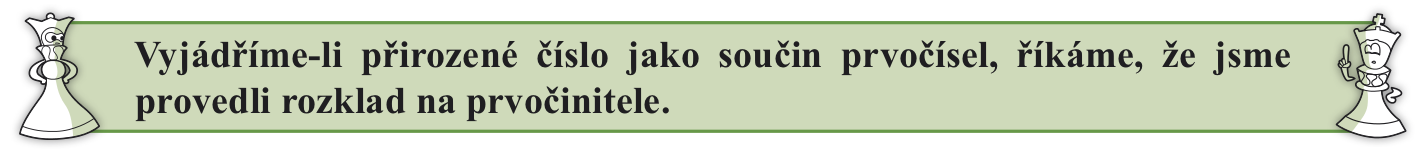 Možná vás napadá čím začít dělit, co si vybrat, jak postupovat, abychom se dostaly až na konec – tedy součin samých prvočísel. Postupů je hned několik, postupně vám je předvedu, můžete si vybrat, který budete používat, je to na vás:Tři způsoby rozkladu čísla 150 na prvočinitele (zapsat všechny do sešitu):Tak co ti nejvíce vyhovuje? Konec.1: Postup (růžové pište do sešitu)Vybereš si číslo, o kterém víš, že je dělitelem, máme pravidla, jak je objevit, minulé dvě kapitoly si je cvičil(a). Je-li číslo sudé, často volím dvojku, je-li pak zase sudé, pokračuji zase s dvojkou a tak dál až ke konci: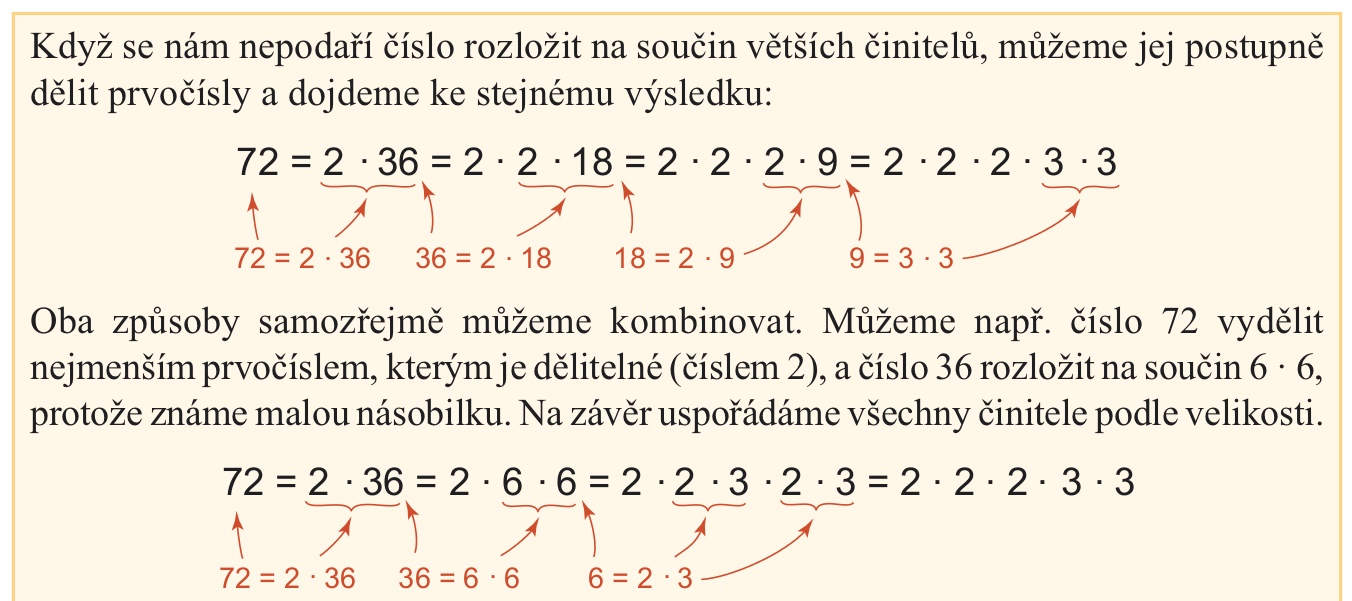 Nebo si vzpomenu, že 72 je násobek čísla 9 a pak rozkládám třeba takto: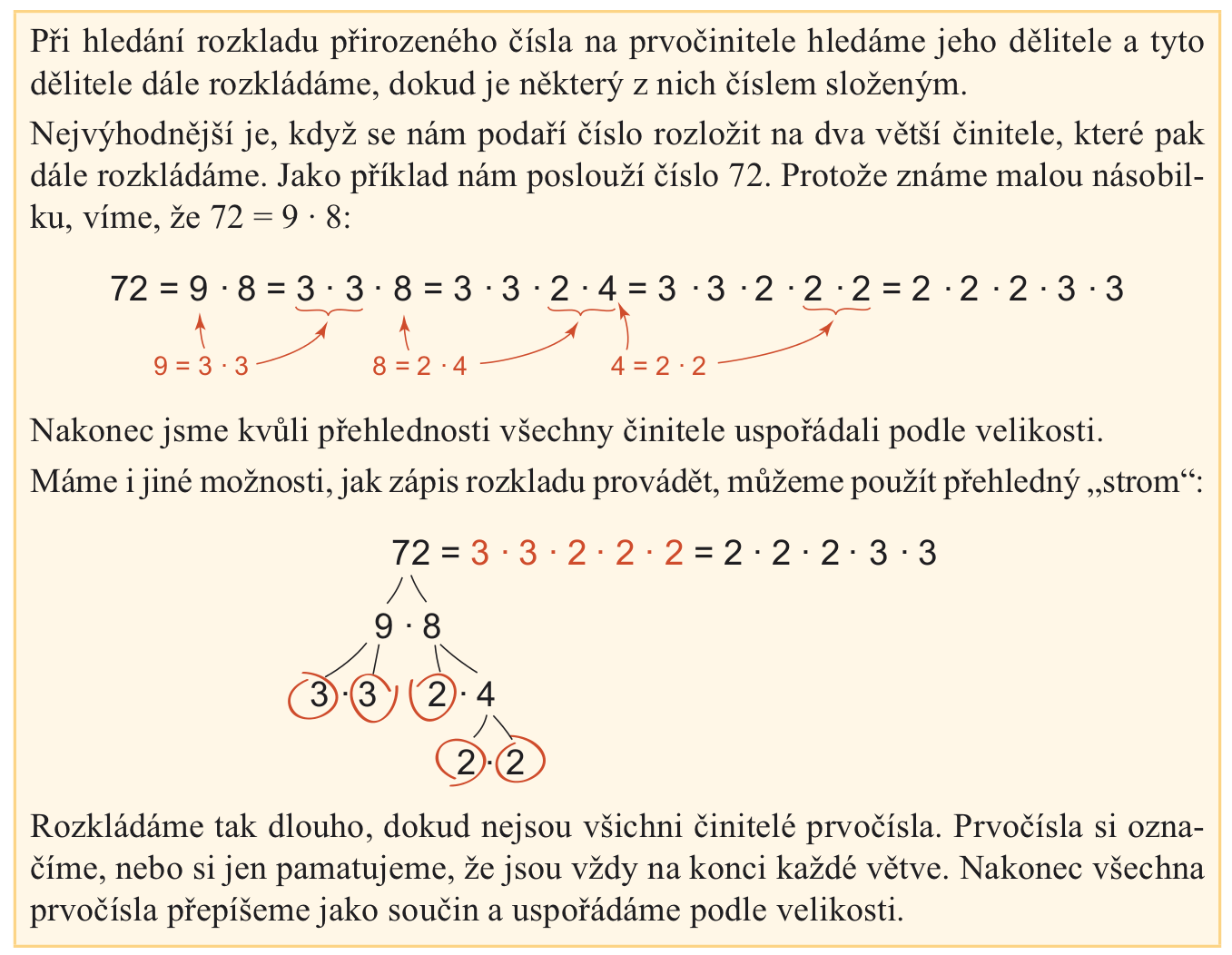 2. Postup (růžové do sešitu)Vysvětlení postupu: Vytváříme stromeček od špičky (čísla72) směrem dolů (k prvočíslům), první větvení nejsou prvočísla, pokračujeme s dalšími větvičkami, dokud na jejich konci nebude prvočíslo, můžeme je podtrhávat nebo kroužkovat, nakonec je zapíšeme, abychom vytvořili prvočíselný rozklad, často je píšeme od nejmenšího po největší.3. Postup (růžový příklad do sešitu)3. Postup (růžový příklad do sešitu)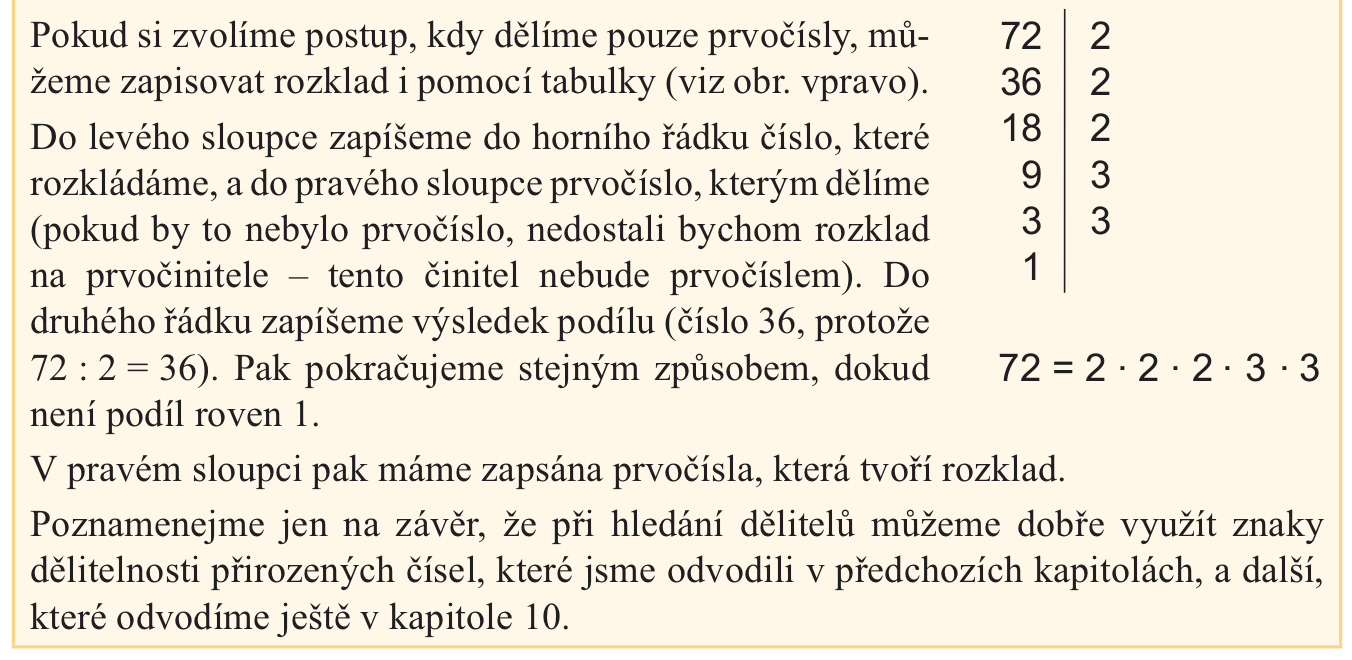 Vysvětlení postupu:Pravý sloupeček tvoří rozklad, který pak pěkně zapíši.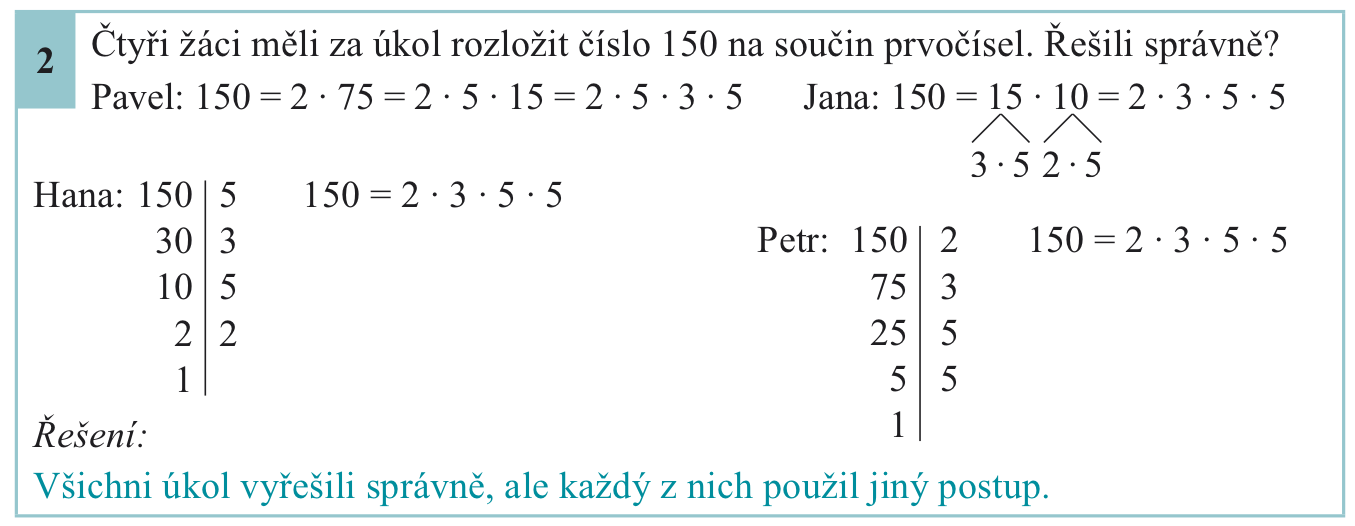 Stejné způsoby, jen se začne jiným číslem, každý přeci nepřijdeme na stejného prvního dělitele 